О внесении изменений в постановление администрации города Ельца   от 24.12.2013 № 2013 «Об утверждении муниципальной программы «Обеспечение населения городского округа город Елец комфортными   условиями жизни»  и  о  признании  утратившими силу некоторых постановлений администрации  города Ельца» (с изменениями от 21.02.2014 № 234, от 18.04.2014   №617, от  15.09.2014 №1593, от 22.12.2014 №2318, от 25.12.2014 №2400,  от 15.06.2015 №890, от 06.11.2015 №1714, от 28.12.2015 № 2176, от 25.04.2016  № 692, от 04.10.2016 № 2133, от 28.12.2016 № 2922, от 05.05.2017                №799, от 25.05.2017 №899, от 10.07.2017 № 1188, от 05.10.2017 № 1762, от 28.12.2017 № 2328, от 29.12.2017 № 2329, от 05.07.2018 №1082, от 18.12.2018 №2111, от 26.12.2018 №2192, от 25.04.2019 №653, от 26.12.2019 № 2186, от 03.08.2020 №886, от   29.12.2020 №1854, от 06.12.2021 № 1861, от 28.12.2021 № 2003, от 23.03.2022 № 432, от 08.06.2022 № 1128, от 28.06.2022 №1291, от 27.10.2022 №1553,от 26.12.2022 № 1612)В соответствии  с решением  Совета депутатов городского округа город Елец от  23.12.2022  № 31 «О «Бюджете городского округа город Елец на 2023 год и плановый период 2024 и 2025 годов» (с изменениями), постановлением       администрации города Ельца  от 27.08.2013 № 1291 «Об утверждении Порядка    разработки, формирования, реализации и проведения оценки эффективности реализации муниципальных программ городского округа город Елец» (с изменениями), учитывая заключения прокуратуры города Ельца, Контрольно-счетной комиссии городского округа город Елец, руководствуясь Уставом городского округа город Елец, администрация городского округа город Елец            ПОСТАНОВЛЯЕТ: 1. Внести в приложение «Муниципальная программа «Обеспечение населения городского округа город Елец комфортными условиями жизни»  к постановлению администрации города Ельца от 24.12.2013 №2013                          «Об утверждении муниципальной программы «Обеспечение населения городского округа город Елец комфортными условиями жизни» и о признании утратившими силу некоторых постановлений администрации города Ельца»           (с изменениями от 21.02.2014 № 234, от 18.04.2014 № 617, от 15.09.2014                   № 1593, от 22.12.2014 № 2318, от 25.12.2014 № 2400, от 15.06.2015 № 890, от 06.11.2015 №1714, от 28.12.2015 №2176, от 25.04.2016 №692, от 04.10.2016             № 2133, от 28.12.2016 №2922, от 05.05.2017 №799, от 25.05.2017 №899, от 10.07.2017  № 1188,  от 05.10.2017 №1762,  от 28.12.2017 №2328, от 29.12.2017 № 2329, от 05.07.2018 №1082, от 18.12.2018 №2111, от 26.12.2018 №2192, от 25.04.2019 №653, от 26.12.2019 №2186, от 03.08.2020 №886,  от 29.12.2020 №1854, от 06.12.2021 №1861, от 28.12.2021 №2003, от 23.03.2022 №432, от 08.06.2022 №1128, от 28.06.2022 №1292, от 27.10.202 №1553, от 26.12.2022 № 1612) следующие изменения: 1.1. Строку «Объемы финансирования за счет средств городского бюджета, в том числе по годам реализации муниципальной программы» Паспорта муниципальной программы «Обеспечение населения городского округа город Елец комфортными условиями жизни» изложить в следующей редакции:           1.2.  В Текстовой части:               1) в   разделе   5   «Краткое    описание    прогнозного ресурсного     обеспечения  за  счет бюджетных ассигнований по  годам реализации муниципальной программы»:                  а)   в абзаце втором:                    - цифры «2 942 841,30231» заменить цифрами « 3 133 300,51404»;                    - цифры «726 662,59480» заменить цифрами «735 830,55503»;                  б)   в абзаце  четвертом цифры   «549 506,66116»    заменить цифрами «558 674,62139»;                  в) в абзаце пятом цифры «331 575,59122» заменить цифрами «343 575,59122»;                   г) в абзаце шестом цифры «74 456,66000» заменить цифрами «79 856,66000»;                    д) в абзаце седьмом цифры «228 032,68901» заменить цифрами «235 752,72338»;                   е) в абзаце восьмом цифры «81 457,72051» заменить цифрами «70 099,89671»                   ж) в абзаце девятом цифры «1 657 919,03988»   заменить   цифрами «1 828 148,08081»;                   з) в абзаце   десятом   цифры   «19 682,94053»    заменить   цифрами «16 982,94053».         2) в разделе 6 «Краткое описание финансирования на реализацию муниципальной программы за счет средств из иных источников, не запрещенных действующим законодательством»:	         а) в абзаце третьем цифры «3 367 459,26854» заменить цифрами  «3 411 923,40385»;	         б)  в абзаце четвертом цифры «1 060 471,20297»  заменить цифрами «1 061 753,87697»;                   в) в абзаце пятом цифры «2 306 891,13327» заменить цифрами                                  «2 350 072,59458».1.3. В приложении 1 «Подпрограмма 1 «Развитие и ремонт автомобильных дорог общего пользования местного значения и обеспечение безопасности дорожного движения на них» к муниципальной программе «Обеспечение населения городского округа город Елец комфортными условиями жизни»:1)  строку «Объем финансирования за счет средств городского бюджета всего, в том числе по годам реализации подпрограммы» Паспорта изложить в следующей редакции:2) раздел 5 «Обоснование объема финансовых ресурсов, необходимых для реализации Подпрограммы 1» Текстовой части изложить в следующей редакции:«Раздел 5. Обоснование объема финансовых ресурсов, необходимых для реализации Подпрограммы 1 Общий объем финансовых ресурсов, необходимых для реализации Подпрограммы 1 составляет 2 819 019,96758 тыс. руб., в том числе за счет средств городского бюджета 558 674,62139 тыс. руб. (из них     558 674,62139  –  средства Дорожного фонда городского округа город Елец), 1 596 250,04619 тыс. руб. за счет средств областного бюджета и 664 095,300000 тыс.руб. за счет средств федерального бюджета.».1.4. В приложении 2 «Подпрограмма 2 «Развитие транспортного обслуживания населения» к муниципальной программе «Обеспечение населения городского округа город Елец комфортными условиями жизни:1)  строку «Объем финансирования за счет средств городского бюджета всего, в том числе по годам реализации подпрограммы» Паспорта изложить в следующей редакции:2) абзац первый раздела 5 «Обоснование объема финансовых ресурсов, необходимых для реализации Подпрограммы 2» Текстовой части изложить в следующей редакции:«Общий объем финансовых ресурсов, необходимых для реализации Подпрограммы 2  составляет  483 921,64714 тыс. руб., в том числе за счет средств городского бюджета 343 575,59122 тыс. руб., 140 346,05592 тыс. руб. за счет средств областного бюджета.».           1.5. В приложении 3   «Подпрограмма   3 «Проведение капитального ремонта многоквартирных домов» к муниципальной программе «Обеспечение населения городского округа город Елец комфортными условиями жизни»:1)  строку «Объем финансирования за счет средств городского бюджета всего, в том числе по годам реализации подпрограммы» Паспорта изложить в следующей редакции:2) абзац первый раздела 5 «Обоснование объема финансовых ресурсов, необходимых для реализации Подпрограммы 3» Текстовой части изложить в следующей редакции:              «Общий объем финансовых ресурсов, необходимых для реализации Подпрограммы 3   составляет   89 745,29314 тыс. руб., в том      числе   за счет   средств   городского   бюджета    79 856,66000 тыс. руб.,  9 888,63314 тыс.руб. за счет средств областного бюджета.».            1.6. В приложении 4  «Подпрограмма   4 «Переселение граждан из непригодного для проживания и аварийного жилищного фонда» к муниципальной программе «Обеспечение населения городского округа город Елец комфортными условиями жизни»:1)  строку «Объем финансирования за счет средств городского бюджета всего, в том числе по годам реализации подпрограммы» Паспорта изложить в следующей редакции:          2) абзац первый раздела 5 «Обоснование объема финансовых ресурсов, необходимых для реализации Подпрограммы 4» Текстовой части изложить в следующей редакции:                «Общий объем финансовых ресурсов, необходимых для реализации Подпрограммы 4 составляет  620 307,47143 тыс. руб., в том числе за счет средств городского бюджета 235 752,72338 тыс.руб., 67 106,08203 тыс.руб. за счет средств областного бюджета и 317 448,66602 тыс. руб. за счет средств федерального бюджета.».           1.7. В приложении 5  «Подпрограмма   5 «Чистая вода» к муниципальной программе «Обеспечение населения городского округа город Елец комфортными условиями жизни»:1)  строку «Объем финансирования за счет средств городского бюджета всего, в том числе по годам реализации подпрограммы» Паспорта изложить в следующей редакции:         2) абзац первый раздела 5 «Обоснование объема финансовых ресурсов, необходимых для реализации Подпрограммы 5» Текстовой части изложить в следующей редакции:             «Общий объем финансовых ресурсов, необходимых для реализации Подпрограммы 5   составляет 98 619,89671 тыс. руб»;                  1.8.  В приложении   6 «Подпрограмма   6   «Содержание  территории городского округа город Елец» к муниципальной программе «Обеспечение населения городского округа город Елец комфортными условиями жизни»:     1)  строку «Объем финансирования за счет средств городского бюджета всего, в том числе по годам реализации подпрограммы» Паспорта   изложить в следующей редакции:             2) абзац первый раздела 5 «Обоснование объема финансовых ресурсов, необходимых для реализации Подпрограммы 6» Текстовой части изложить в следующей редакции:«Общий объем финансовых ресурсов, необходимых для реализации Подпрограммы 6  составляет 2 274 763,46535 тыс. руб., в том числе за счет средств городского бюджета 1 828 148,08081 тыс. руб. (из них 177 155,93364 тыс. руб. – средства Дорожного фонда городского округа город Елец), 34 067,28781 тыс. руб. за счет средств федерального бюджета, 412 451,16443 тыс. руб. за счет средств областного бюджета, 96,93230 тыс. руб. за счет средств внебюджетных источников.».            1.9.   Абзац    первый раздела 5   «Обоснование      объема       финансовыхресурсов, необходимых для реализации Подпрограммы 7» Текстовой части приложения   7   « Подпрограмма  7    «Обеспечение   отдельных   категорий населения жилыми помещениями» к муниципальной программе «Обеспечение населения городского округа город Елец   комфортными условиями жизни» изложить в следующей редакции:  «Общий объем финансовых ресурсов, необходимых для реализации Подпрограммы 7 составляет 138 554,61101 тыс. руб., в том числе 36 253,99000 тыс. руб. за счет средств федерального бюджета и   102 300,62101   тыс. руб. за счет средств областного бюджета.».             1.10. В приложении 8 «Подпрограмма 8 «Территориальное планирование городского округа город Елец» к муниципальной программе «Обеспечение населения городского округа город Елец   комфортными условиями жизни»:             1) строку «Объем финансирования за счет средств городского бюджета всего, в том числе по годам реализации программы» Паспорта изложить в следующей редакции:            2) абзац первый раздела 5 «Обоснование объема финансовых ресурсов, необходимых для реализации Подпрограммы 8» Текстовой части изложить в следующей редакции:  «Общий объем финансовых ресурсов, необходимых для реализации Подпрограммы 8   составляет   20 081,56553 тыс. руб., в том числе 16 982,94053 тыс.руб. за счет средств городского бюджета и   3 098,62500 тыс. руб. за счет средств областного бюджета.».           1.11. Приложение 10 «Сведения об индикаторах цели, показателях задач и объемах финансирования за счет средств городского бюджета муниципальной программы городского округа город Елец «Обеспечение населения городского округа   город Елец   комфортными условиями жизни» к муниципальной программе «Обеспечение населения городского округа   город Елец  комфортными условиями жизни» изложить в новой редакции согласно     приложению  1 к настоящему постановлению.              1.12. Приложение 11 «Прогнозная оценка расходов по источникам ресурсного обеспечения     на      реализацию    муниципальной      программы «Обеспечение населения городского округа город Елец комфортными условиями жизни» за счет средств иных источников, не запрещенных действующим законодательством» к муниципальной программе «Обеспечение населения городского округа   город Елец   комфортными условиями жизни» изложить в новой редакции согласно приложению    2   к   настоящему   постановлению.   2. Настоящее постановление вступает в силу со дня его официального опубликования.             3. Контроль   за   исполнением   настоящего   постановления   оставляю за собой.Глава городского округа город Елец                                                                                            Е.В. БоровскихБричеев А. Ю., 8 (47467) 20250     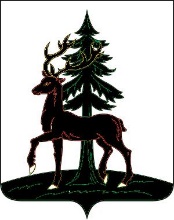 ПОСТАНОВЛЕНИЕАДМИНИСТРАЦИИ ГОРОДСКОГО ОКРУГА ГОРОД ЕЛЕЦЛипецкой области Российской ФедерацииПОСТАНОВЛЕНИЕАДМИНИСТРАЦИИ ГОРОДСКОГО ОКРУГА ГОРОД ЕЛЕЦЛипецкой области Российской ФедерацииПОСТАНОВЛЕНИЕАДМИНИСТРАЦИИ ГОРОДСКОГО ОКРУГА ГОРОД ЕЛЕЦЛипецкой области Российской ФедерацииПОСТАНОВЛЕНИЕАДМИНИСТРАЦИИ ГОРОДСКОГО ОКРУГА ГОРОД ЕЛЕЦЛипецкой области Российской Федерации10.03.2023№ 59«Объемы финансирования за счет средств городского бюджета, в том числе по годам реализации муниципальной программы Объем финансирования Программы составляет 3133300,51404 тыс. руб. В том числе по годам:2014 год –  267 595,410 тыс. руб.; 2015 год –  270 448,85640 тыс. руб.;2016 год –  280 731,45320 тыс. руб.;2017 год –  287 414,26508 тыс. руб.;2018 год –  210 343,783 тыс. руб.;2019 год –  231 301,90667 тыс. руб.;2020 год –  238 979,27563 тыс. руб.;2021 год -   292 762,49186 тыс. руб.;2022 год -   394 191,59585 тыс. руб.;2023 год -   296 181,41700 тыс. руб.;2024 год -   172 543,50000 тыс. руб.;2025 год  -  190 806,55934 тыс. руб.»;«Объемы финансирования за счет средств городского бюджета всего, в том числе по годам реализации подпрограммы Объем финансирования Подпрограммы 1 составляет   558 674,62139 тыс. руб.В том числе по годам:2014 год – 13 064,6 тыс. руб.;2015 год – 17 861,7 тыс. руб.;2016 год – 17 675,236 тыс. руб.;2017 год – 23 650,390 тыс. руб.;2018 год – 21 561,66999 тыс. руб.;2019 год – 31 956,37719 тыс. руб.;2020 год – 38 025,24331 тыс. руб.;2021 год – 126 675,87995 тыс. руб.;2022 год – 142 306,64944 тыс. руб.;2023 год – 37 793,17551 тыс. руб.;2024 год – 42 668,70000 тыс. руб.»;2025 год – 45 435,00000 тыс. руб.»;«Объемы финансирования за счет средств городского бюджета всего, в том числе по годам реализации подпрограммы Объем финансирования Подпрограммы 2 составляет   343 575,59122 тыс. руб.В том числе по годам:2014 год – 49 084,8 тыс. руб.;2015 год – 47 902,2тыс. руб.;2016 год – 46 477,245 тыс. руб.;2017 год – 56 198,540 тыс. руб.;2018 год – 11 333,206 тыс. руб.;2019 год – 34 931,77711 тыс. руб.;2020 год – 17242,65710 тыс. руб.;2021 год – 10 816,84855 тыс. руб.;2022 год – 21 588,31746 тыс. руб.;2023 год – 16 000,0 тыс. руб.;2024 год – 16 000,0 тыс. руб.»;2025 год – 16 000,0 тыс. руб.»;«Объемы финансирования за счет средств городского бюджета всего, в том числе по годам реализации подпрограммы Объем финансирования Подпрограммы 3 составляет 79 856,66000 тыс. руб.В том числе по годам:2014 год –  6 577,3 тыс. руб.;2015 год – 12 079,8 тыс. руб.;2016 год –   4 800,0 тыс. руб.;2017 год –   6 423,0 тыс. руб.;2018 год –   5 220,0 тыс. руб.;2019 год –   4 995,0 тыс. руб.;2020 год –   5 705,0 тыс. руб.;2021 год –   5 137,66100 тыс. руб.;2022 год –   7 918,89900 тыс. руб.;2023 год –   7 000,0 тыс. руб.;2024 год –   7 000,0  тыс. руб.;2025 год –   7 000,0 тыс. руб.»;«Объемы финансирования за счет средств городского бюджета всего, в том числе по годам реализации подпрограммы Объем финансирования Подпрограммы 4 составляет 235 752,72338 тыс. руб.В том числе по годам:2014 год – 42 459,210 тыс. руб.;2015 год – 18 625,15640 тыс. руб.;2016 год –  7 024,15520 тыс. руб.;2017 год –  0 тыс. руб.;2018 год –  0 тыс. руб.;2019 год –  0 тыс. руб.;2020 год – 19 222,0 тыс. руб.;2021 год –  4 660,11356 тыс. руб.;2022 год –  63 899,98822 тыс.руб.;2023 год –   9 862,10000 тыс. руб.;2024 год –   0 тыс. руб.;2025 год –   0 тыс. руб.»;«Объемы финансирования за счет средств городского бюджета всего, в том числе по годам реализации подпрограммы Объем финансированияПодпрограммы 5 составляет 70 099,89671 тыс. руб.В том числе по годам:2014 год - 13 823,8 тыс. руб.;2015 год - 12 083 тыс. руб.;2016 год - 15 570,03715 тыс. руб.;2017 год - 14 919,7 тыс. руб.;2018 год - 10 882,70022 тыс. руб.;2019 год - 0 тыс. руб.;2020 год - 0 тыс. руб.;2021 год - 0 тыс. руб.;2022 год - 0 тыс. руб.;2023 год - 0 тыс. руб.;2024 год – 0 тыс. руб.;2025 год – 2 820,65934 тыс. руб.«Объемы финансирования за счет средств городского бюджета всего, в том числе по годам реализации подпрограммы Объем финансирования Подпрограммы 6 составляет   1 828 148,08081 тыс. руб.В том числе по годам:2014 год – 142 585,7   тыс. руб.;2015 год – 161 897,0   тыс. руб.;2016 год – 187 085,57985 тыс. руб.;2017 год – 184 382,42167 тыс. руб.; 2018 год – 160 399,18906 тыс. руб.;2019 год – 158 477,80135 тыс. руб.;2020 год – 157 893,79022 тыс. руб.;2021 год – 145 359,74880 тыс. руб.;2022 год – 158 205,00837 тыс. руб.;2023 год –  147 096,14149 тыс. руб.;2024 год –  106 044,80000 тыс. руб.;2025 год –  118 720,90000 тыс. руб.»;«Объемы финансирования за счет средств городского бюджета всего, в том числе по годам реализации подпрограммыОбъем финансирования Подпрограммы 8 составляет                         16 982,94053   тыс.руб.В том числе по годам:2016 год – 2099,2   тыс.руб.;2017 год – 1840,21341  тыс. руб.;2018 год – 947,01773 тыс.руб.;2019 год – 910,95102 тыс.руб.;2020 год – 860,585 тыс.руб.;2021 год – 82,24000 тыс. руб.;2022 год – 242,73337 тыс. руб.;2023 год –8 400,0 тыс. руб.;2024 год – 800,0 тыс. руб;2025 год – 800,0 тыс. руб.